STAGE 2 PHYSICS Skills and Applications Task: Motion in two dimensionsPurpose This assessment provides you with the opportunity to demonstrate your ability:to represent, analyse, and interpret data from investigations in physics through the use of technology and numeracy skillscommunicate knowledge and understanding of the concepts and information of physics using the appropriate literacy skills of physicsdemonstrate and apply knowledge and understanding of physics to a range of applications and problems relating to Motion in Two Dimensions.Description of assessment In this assessment you need to:communicate your knowledge and understanding clearly and conciselyuse physics terms correctlypresent information in an organised and logical sequenceinclude only information that is relevant to the questionuse clearly labelled diagrams that are related to your answershow all steps and reasoning in your answergive answers with appropriate units and directionYou may use the formula sheet provided to select appropriate formulae.Assessment conditionsThis is a supervised 80 minute closed-book assessment completed under test conditions. A calculator may be used.Performance Standards for Stage 2 Physics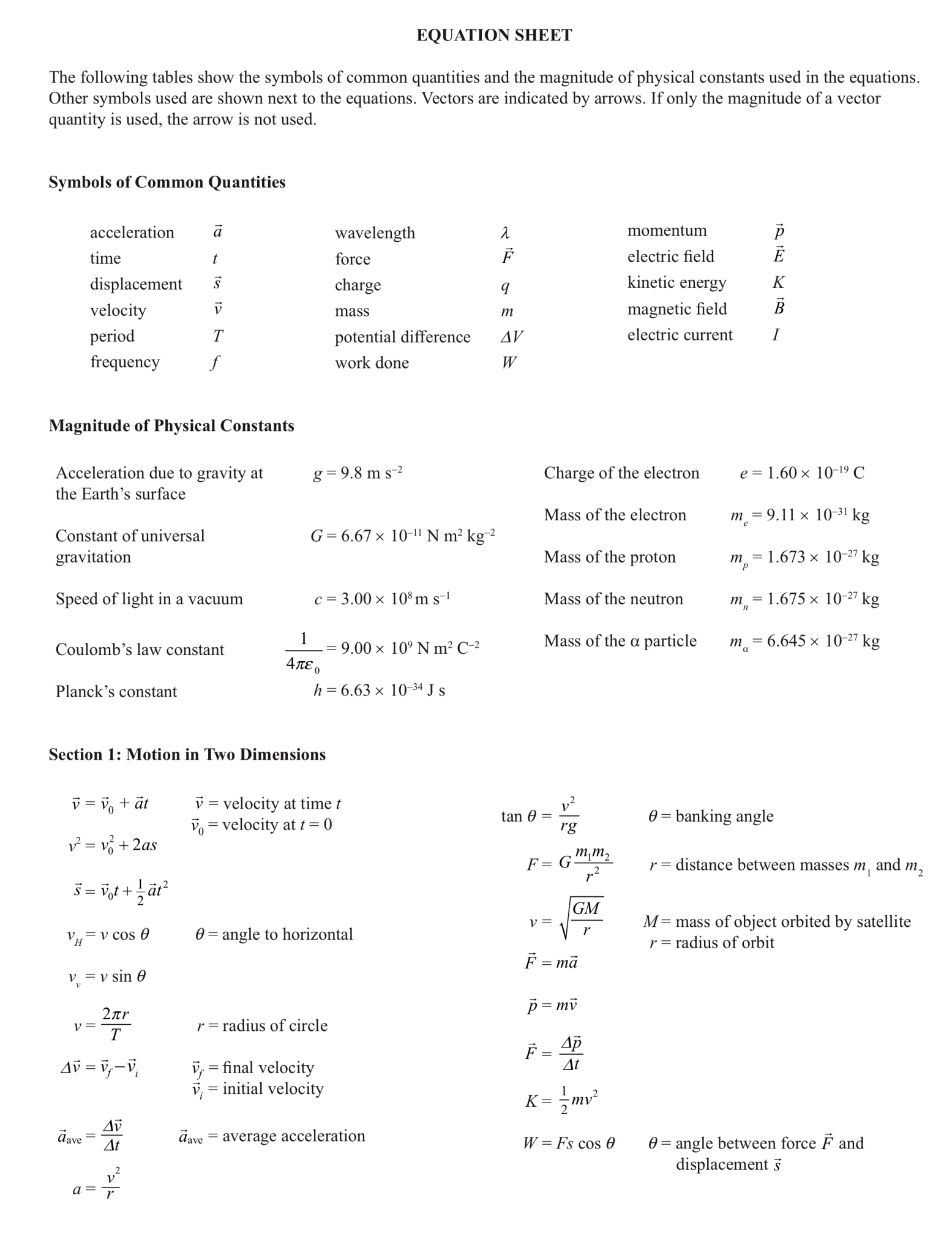 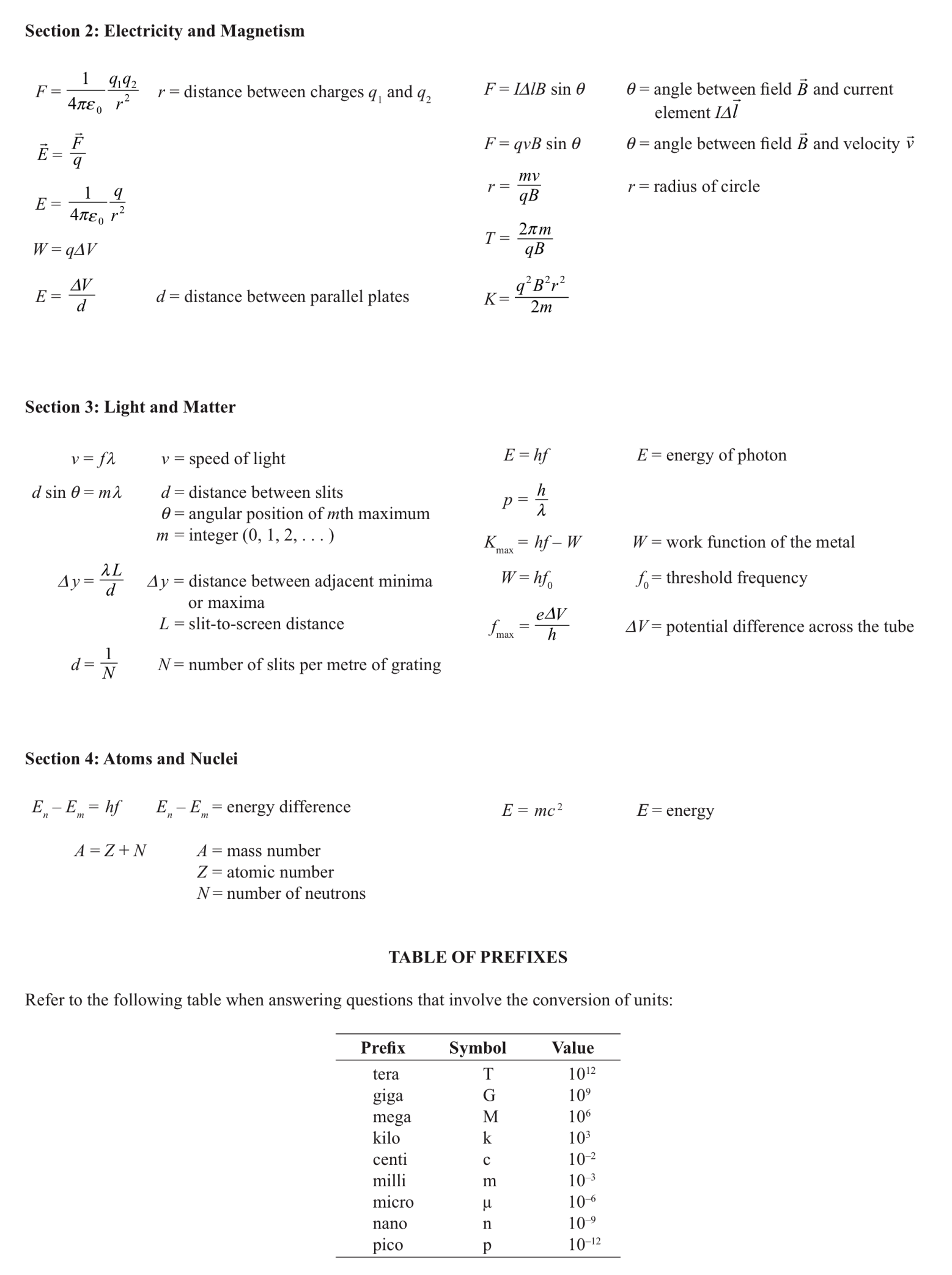 STAGE 2 PHYSICS Skills and Applications Task: Motion in two dimensions1. 	The parabolic path of a small particle projected in the Earth’s constant gravitational field is shown in the diagram below. Draw labelled arrows from A and B to indicate the direction of the velocity  and the acceleration  at each of these points.					  B          			    A			      (4 marks)2. 	The multi-image diagram below represents the motion of a projectile launched from the ground. The time interval between images is 1.0 s. Assume negligible air resistance for the motion shown. Using the information shown in the diagram above:(a) calculate the horizontal speed of the projectile. 40m/4s = 10m/s 		__________________ (3 marks)(b) state the maximum height reached by the projectile.20m	_____________________________________________ (1 mark)(c) calculate the magnitude of the vertical acceleration of the projectile.	s = ½ at2	a = 	a = 2*20/22	a = 10 ms-2					(3 marks)3. 	You ar11e in an open-top car, travelling east along a horizontal straight road at a constant speed of 25 m s-1. You throw a ball vertically upwards at a speed of 11 m s-1.	(Ignore air resistance. Gravitational acceleration  = 9.8 m s-2 directed downwards.)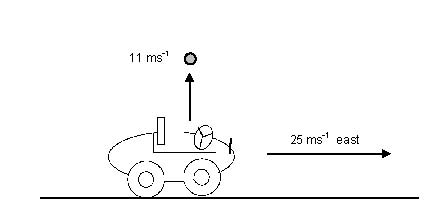 (a) State the magnitude of the horizontal component of the velocity of the ball at the instant the ball leaves your hand. ___25 ms-1______________________ (1 mark)(b) Show that the time the ball takes to return to the same height from which it was thrown        is 2.2 s. v = v0 + att1 = t1 = -11/-9.8t1 = 1.12total t = t1 x 2t = 2.2s						____ (2 marks)(c) Calculate the speed of the ball 2.0 s after it leaves your hand.vv = v0 + atvv = 11 – 9.8 x 2vv = -8.6 ms-1vH = 25 ms-1v = v = v = 26 ms-1 (4 marks)(d) Describe and explain where a ball would land in relation to the car if the ball encountered significant air resistance. Assume the effect of air resistance on the car is negligible. The air resistance would affect both the horizontal and vertical components of the balls velocity. By reducing the horizontal component of the velocity, it would cause the ball to fall behind the car due to now having a lower horizontal velocity than the car. (2 marks)4. A puck of mass m =0.30 kg is moving with uniform circular motion on a horizontal air table. The length of the string attached to the puck is r = 0.10 m, as shown in the diagram below. The period of the puck’s circular motion about point X is 6.28 s.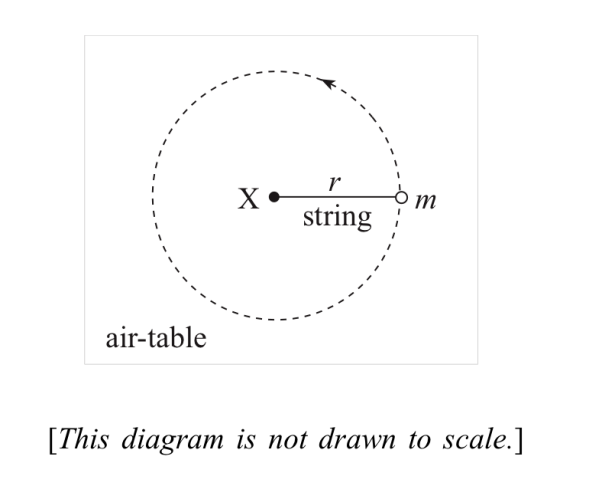  Identify the force that is causing the centripetal acceleration of the puck. The centripetal force is caused by the tension in the string_________ (1 mark)Show that the magnitude of the tension F in the string is given by F =     ( 3 marks)Hence calculate the magnitude of the tension in the string. F = 4 x π2 x 0.3 x 0.1 / 6.282F = 0.030 N 		(2 marks)5. 	In an experiment a small ball is attached to a cord of negligible mass that passes through a glass tube, as shown in the diagram below. Also attached to the cord is a mass M, which hangs vertically below the glass tube.The ball is moving in a horizontal circle at a constant radius with a tangential speed of v m s-1. During the experiment the mass M is varied and the corresponding value of the tangential speed v of the ball is measured.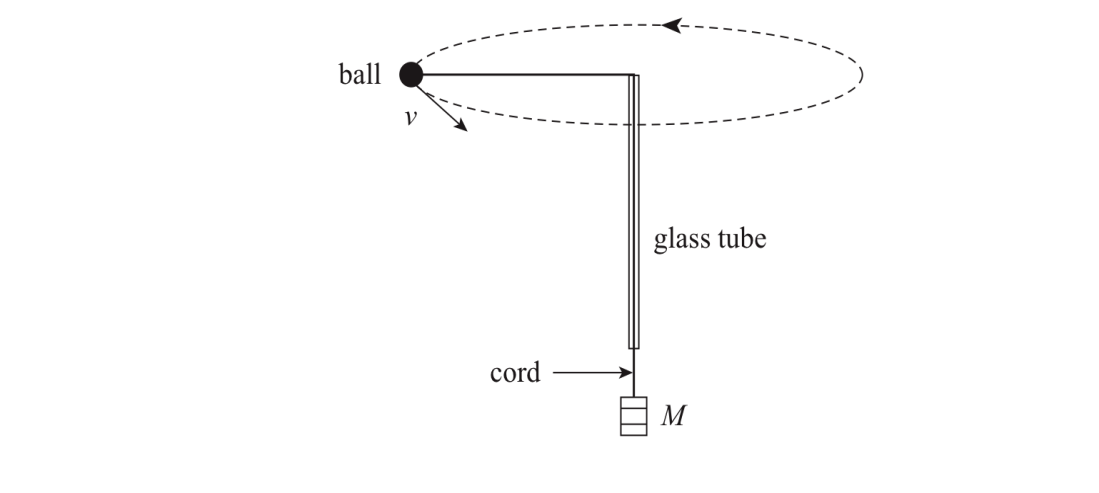 The graph below shows the square of the tangential speed v2 versus the mass M: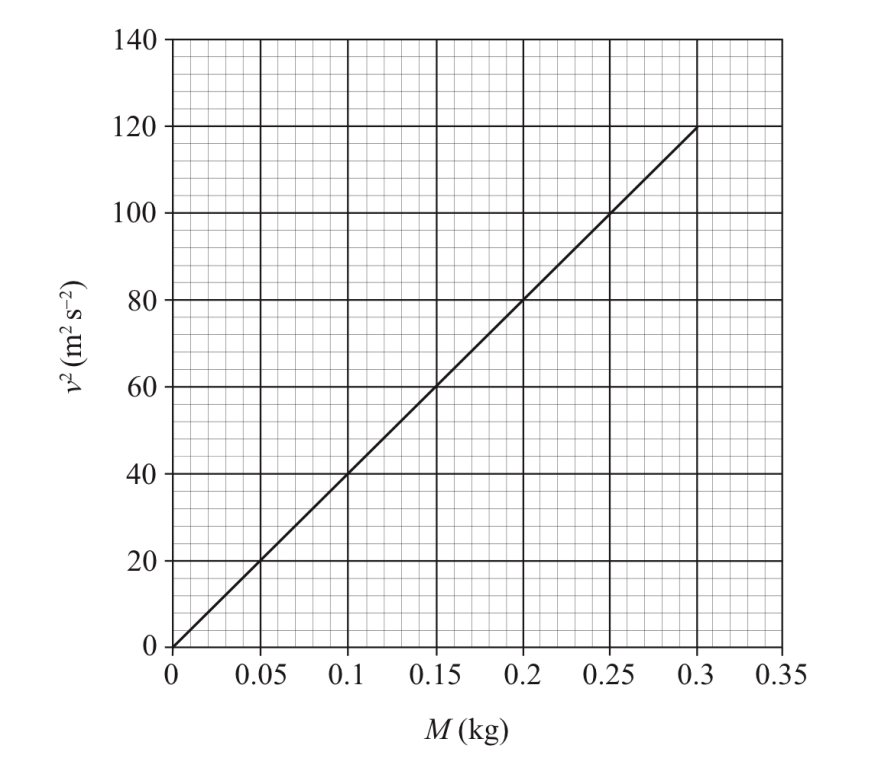 Calculate the gradient of the line of best fit shown on the graph above. Include the unit of the gradient. Clearly label on the graph the points you have used in your calculation. Slope = Slope = 120 / 0.3Slope = 400 m2s-2kg-1			 ( 3 marks)6. A car travels round a circular curve on a flat, horizontal road at a radius of 42m, as shown in the diagram below: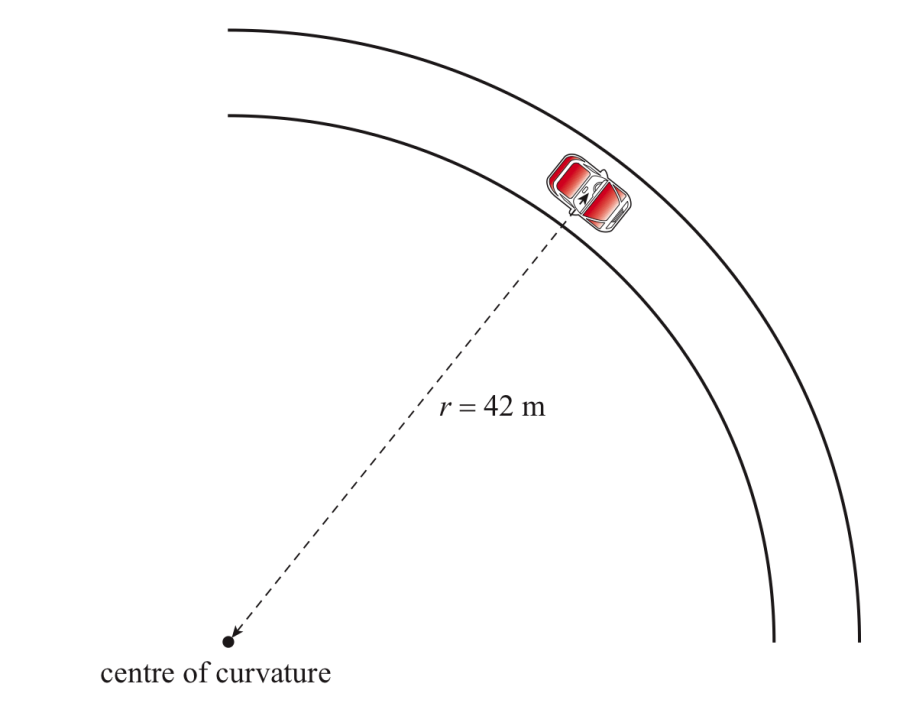 (a)	Draw an arrow on the diagram above to show the direction of the frictional force needed for the car to travel round the curve at a radius of 42m.			    (1 mark)(b)	The maximum frictional force between the tyres and the road is equal to 20% of the weight of the car. Calculate the maximum speed at which the car can travel round the curve at a constant radius of 42 m. F = 0.2mg	and 	F = 	0.2mg = mv2/rv2 = 0.2rgv = 	v = v = 9.1 ms-1		 (4 marks)7. 	The exit of a freeway has been designed so that a car can travel safely around the curved section of the ramp when the road is wet. The banking angle  enables a car to travel around the curved section of the ramp without relying on friction, as shown in the diagram below: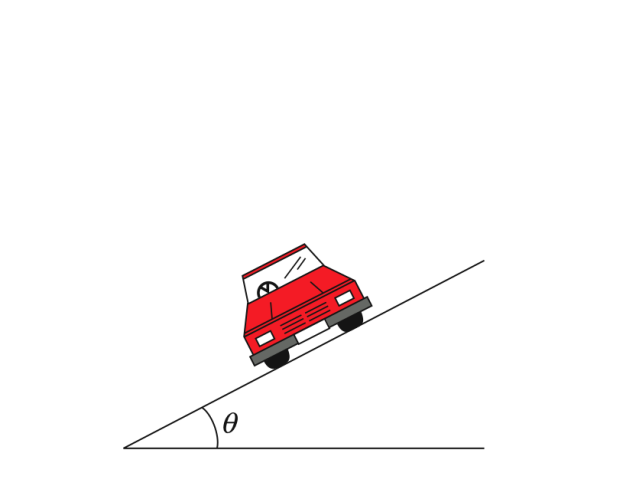 On the diagram above, draw and label a vector to show the normal force acting on the car.                                                                                                                                                    											(1 mark)Using the vector you have drawn in part (a), explain how the banking angle enables the car to travel around the curved section of the ramp without relying on the friction.  The normal force can be broken down into horizontal and vertical components. The horizontal component of the normal force is towards the centre of the curve, and thereby provides some centripetal force without relying on the frictional force from the tyres           (3 marks)The curved section of the ramp has a radius of 150 m and the banking angle is 11.Calculate the maximum speed at which the car can travel around the curve without relying on friction. 	v = 16.9 ms-1		__ (2 marks)8. The polar-orbiting satellite NOAA-N was launched in May 2005, as shown in the photograph below: 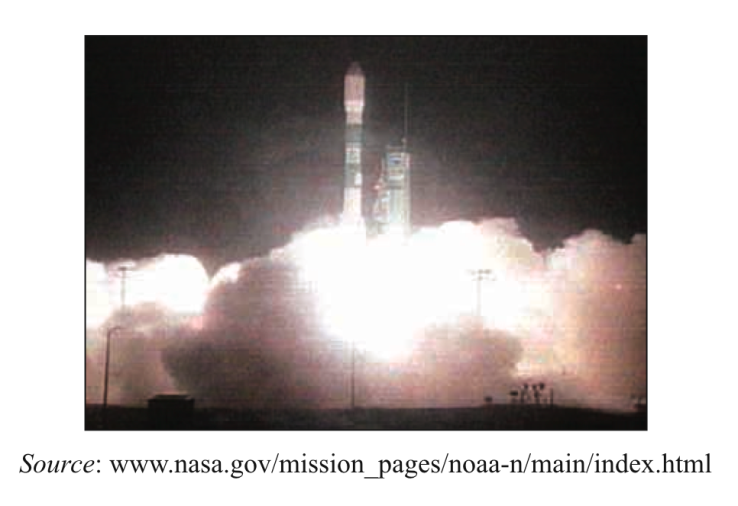 The satellite is now moving in a circular orbit above the Earth’s surface at an altitude of 870 km. The mass of the Earth is 5.97 x 1024 kg and its mean radius is 6.38 x 106 m.Show that the orbital speed of the satellite is 7.41 x 103 ms-1. ms-1(2 marks)Calculate the magnitude of the acceleration due to gravity at the satellite’s altitude. a = 7.58 ms-2(3 marks)9. A satellite orbits the Earth in a circular path, as shown in the diagram below: 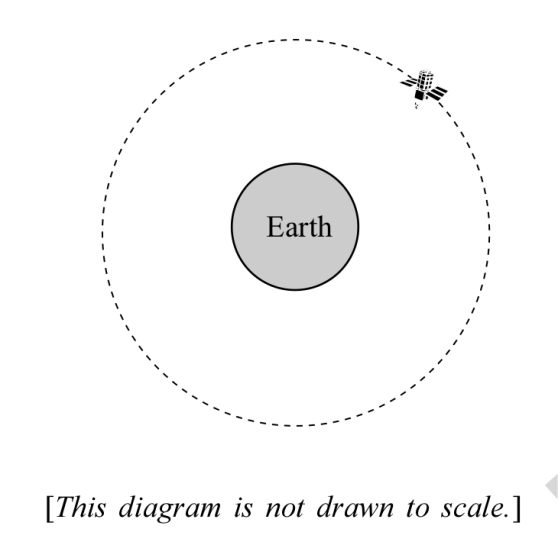 On the diagram above, draw a vector to represent the acceleration of the satellite. 	    											(1 mark)The satellite orbits the Earth at a radius of 4.224 x 107 m and a speed of 3072 m s-1. Calculate the orbital period of the satellite to the appropriate number of significant figures. T = 8.639 x 104	(3 marks)(i) Show that the period squared T2 of the satellites orbiting the Earth is directly proportional to their radius cubed (T2  r3 ). Use the equationsv =    and  v = . 	GMT2 = 4π2r3	G, M, 4 and π are constants. Therefore T2 ∝ r3(3 marks)(ii) Hence explain why geostationary satellites have orbits of relatively large radius in comparison with other artificial satellites that move with uniform circular motion about the Earth. as T2 ∝ r3, satellites with a relatively large period need a correspondingly large radius. Geostationary satellites must have a period of approximately 24h to correspond with the Earth’s rotation. Other satellites can have a much shorter period of about 2h. Therefore the radius needs to be much larger for a geostationary satellite (3 marks)10. A basketball moving at a speed of 5.0 m s-1 collides with a wall. The basketball is in contact with the wall for 0.050 s and bounces off the wall without a change of speed. The basketball is moving at 30.0º to the normal immediately before and after the collision, as shown in the diagram below: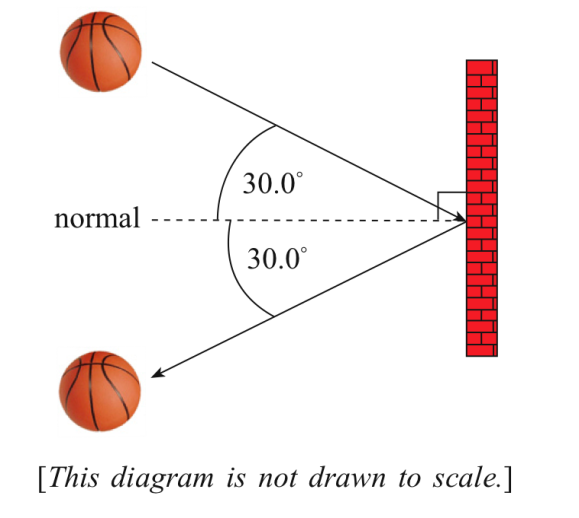 (a) (i) Draw a labelled vector diagram to determine the change in velocity of the basketball as a result of the collision with the wall. Use the initial and final velocity vectors in your diagram. 									(3 marks)				              						 (ii) Hence show that the magnitude of the change in velocity of the basketball as a result of the collision is 8.7 m s-1. Δv = 8.7 ms-1Note that the cosine and sine rules are assumed knowledge and are unfortunately not included on the formula sheet.(3 marks)11. Two vehicles collide and lock together.The collision occurs at an intersection where vehicle A (1100 kg) is travelling due east and vehicle B (1300 kg) is travelling due north.After the collision the wrecked motor vehicles remain locked together and move in the direction shown in the diagram below.Assume that the collision is an isolated one.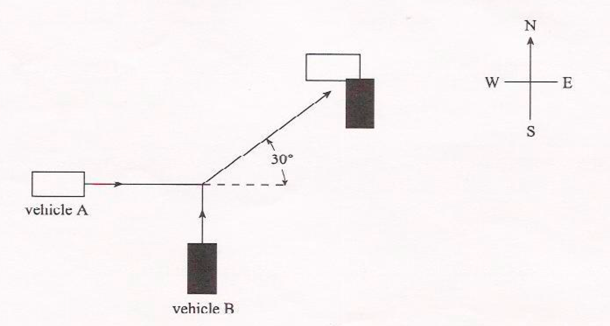 Vehicle A was travelling at 32 m s-1 before the collision and the speed of the vehicles after collision was 17 m s-1. Calculate the speed of vehicle B before the collision. pf = 17 x 2400					       ptotalpf = 40 800 Ns							       pBpi = pf 						                       pApi = 40 800pA = 32 x 1100pA = 35 200pB = pB = 20 630 Nsv = p/mv = 20 630 / 1300v = 15.9 ms-1								 (6 marks)12. Two identical objects of equal mass m, moving with the same initial speed ½ v, collide. After the collision the two objects join together and move off as one object of mass 2m, with speed ¼ v, as shown in the diagram below. The angle θ between the directions of the initial velocities is also shown in the diagram.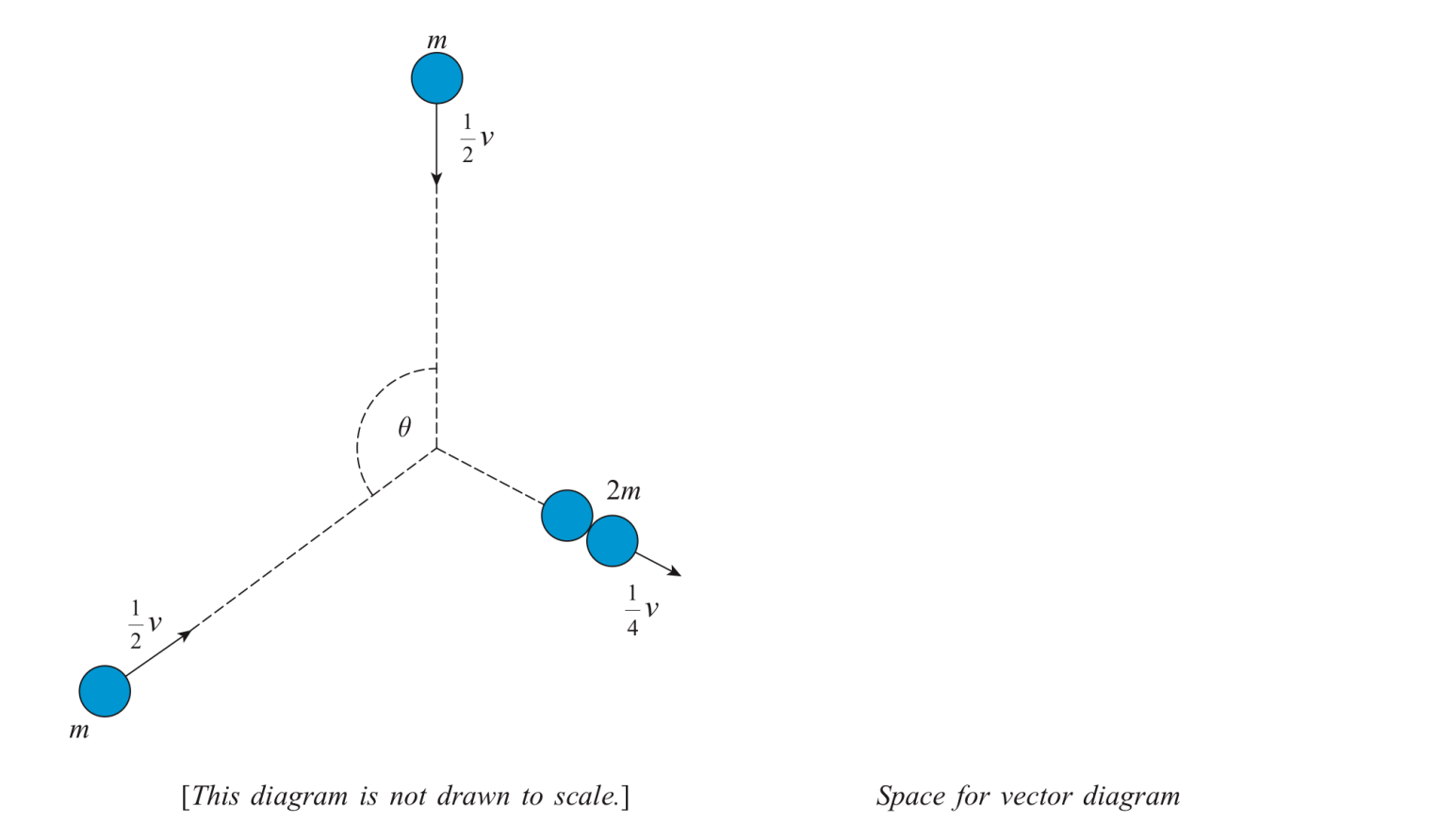 Determine the value of θ, drawing a labelled vector diagram in the space above. Assume an isolated system. p1 = 0.5mv	p2 = 0.5mv		pf = 0.25x2mv = 0.5mvall three momenta are equaltherefore triangle is equilateraltherefore internal angle is 60°therefore θ is 120° (2x60)(5 marks)13.	A collision between two pucks on an air table is represented in the multi-image diagram below. The mass of puck A is 2m and the mass of puck B is m. After the collision the two pucks stick together and move off as a single object.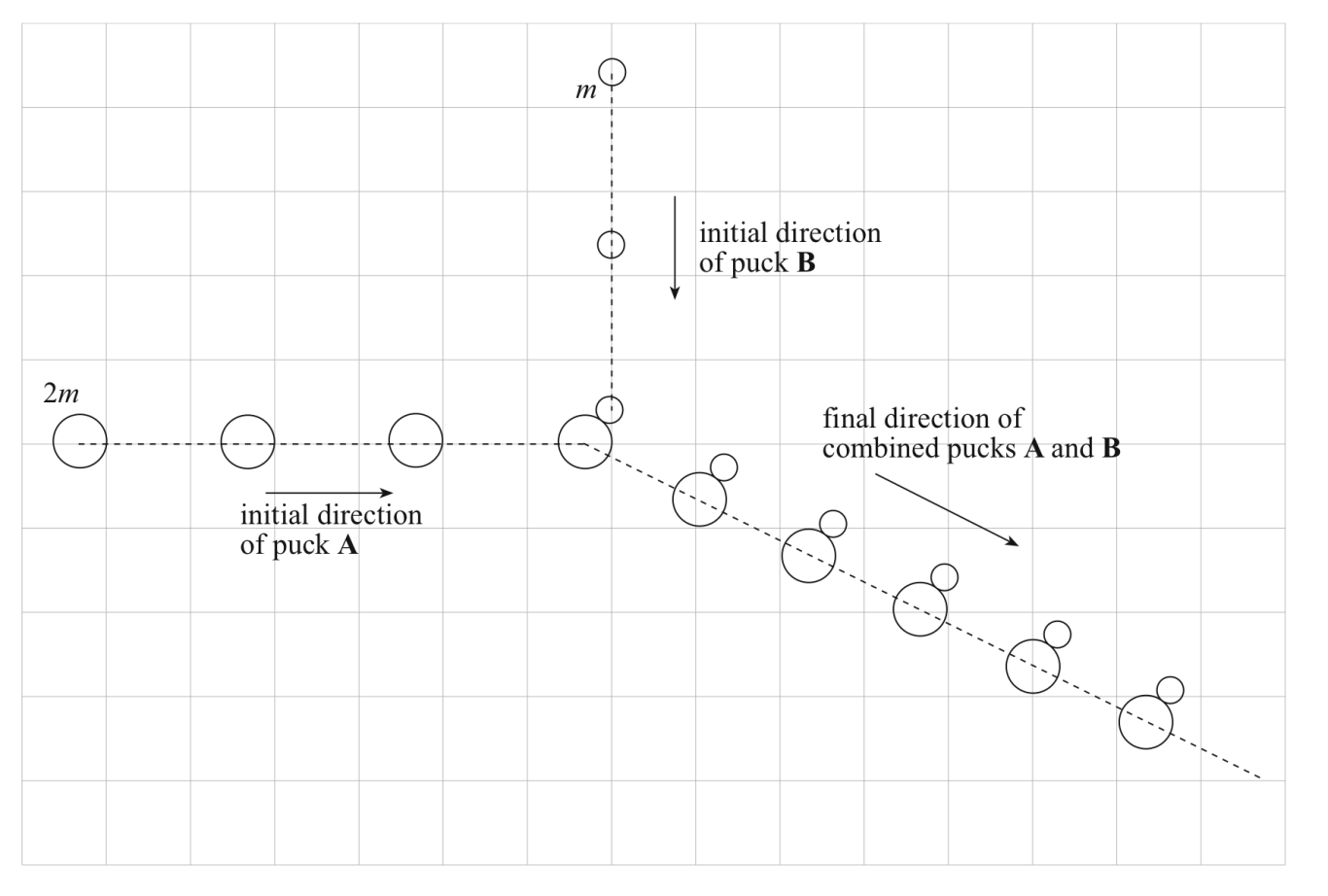 (a) Describe evidence from the diagram indicating that no external forces are acting on the combined pucks after the collision. Velocities are constant before and after the collision, therefore no acceleration during these times and therefore no force acting.		(2 marks)(b) On the diagram above, draw and label vectors representing the momentum of puck A before the collision, the momentum of puck B before the collision, and the momentum of the combined pucks A and B after the collision. 					(3 marks)							  					(c) With the aid of a vector diagram drawn on the diagram above, explain whether momentum was conserved in this collision. vector diagram shown above indicates that vectorally pA + pB = pAB This shows that the total momentum before and after the collision is the same and therefore momentum was conserved during this collision.				(3 marks)Learning RequirementsAssessment Design CriteriaCapabilities1.	identify and formulate questions, hypotheses, concepts, and purposes that guide investigations in physics2.	design and conduct collaborative and individual investigations in physics using appropriate apparatus and safe working practices and by observing, recording, and interpreting the phenomena of physics3.	represent, analyse, interpret, and evaluate investigations in physics through the use of technology and numeracy skills4.	select, analyse, and critically evaluate the evidence of physics from different sources, and present informed conclusions or decisions on contemporary physics applications5.	communicate knowledge and understanding of the concepts and information of physics using appropriate physics terms and conventions6.	demonstrate and apply knowledge and understanding of physics to a range of applications and problems.InvestigationThe specific features are as follows:I1	Design of physics investigations.I2	Selection and acknowledgment of information and data about physics and issues in physics from different sources.I3	Manipulation of apparatus and technological tools to implement safe and ethical investigation procedures.I4	The obtaining, recording, and display of findings of investigations using appropriate conventions and formats.Analysis and EvaluationThe specific features are as follows:AE1   Analysis of data and concepts and their connections, to formulate conclusions and make relevant predictions.AE2	Evaluation of procedures, with suggestions for improvement.ApplicationThe specific features are as follows:A1	Application of physics concepts and evidence from investigations to solve problems in new and familiar contexts.A2	Use of appropriate physics terms, conventions, formulae, and equations.A3	Demonstration of skills in individual and collaborative work.Knowledge and UnderstandingThe specific features are as follows:KU1	Demonstration of knowledge and understanding of physics concepts.KU2	Use of knowledge of physics to understand and explain contemporary issues and applications.KU3	Communication of knowledge and understanding of physics in different formats.CommunicationCitizenshipPersonal DevelopmentWorkLearningInvestigationAnalysis and EvaluationApplicationKnowledge and UnderstandingADesigns logical, coherent, and detailed physics investigations.Critically and logically selects and consistently and appropriately acknowledges information about physics and issues in physics from a range of sources.Manipulates apparatus and technological tools carefully and highly effectively to implement well-organised safe and ethical investigation procedures.Obtains, records, and displays findings of investigations using appropriate conventions and formats accurately and highly effectively.Critically and systematically analyses data and their connections with concepts to formulate logical and perceptive conclusions and make relevant predictions.Critically and logically evaluates procedures and suggests a range of appropriate improvements.Applies physics concepts and evidence from investigations to suggest solutions to complex problems in new and familiar contexts.Uses appropriate physics terms, conventions, formulae, and equations highly effectively.Demonstrates initiative in applying constructive and focused individual and collaborative work skills.Consistently demonstrates a deep and broad knowledge and understanding of a range of physics concepts.Uses knowledge of physics perceptively and logically to understand and explain contemporary applications.Uses a variety of formats to communicate knowledge and understanding of physics coherently and highly effectively.BDesigns well-considered and clear physics investigations.Logically selects and appropriately acknowledges information about physics and issues in physics from different sources.Manipulates apparatus and technological tools carefully and mostly effectively to implement organised safe and ethical work investigation procedures.Obtains, records, and displays findings of investigations using appropriate conventions and formats mostly accurately and effectively.Clearly and logically analyses data and their connections with concepts to formulate consistent conclusions and make mostly relevant predictions.Logically evaluates procedures and suggests some appropriate improvements. Applies physics concepts and evidence from investigations to suggest solutions to problems in new and familiar contexts.Uses appropriate physics terms, conventions, formulae, and equations effectively.Applies mostly constructive and focused individual and collaborative work skills.Demonstrates some depth and breadth of knowledge and understanding of a range of physics concepts. Uses knowledge of physics logically to understand and explain contemporary applications.Uses a variety of formats to communicate knowledge and understanding of physics coherently and effectively.CDesigns considered and generally clear physics investigations.Selects with some focus, and mostly appropriately acknowledges, information about physics and issues in physics from different sources.Manipulates apparatus and technological tools generally carefully and effectively to implement safe and ethical investigation procedures.Obtains, records, and displays findings of investigations using generally appropriate conventions and formats with some errors but generally accurately and effectively.Analyses data and their connections with concepts to formulate generally appropriate conclusions and make simple predictions with some relevance.Evaluates some procedures in physics and suggests some improvements that are generally appropriate. Applies physics concepts and evidence from investigations to suggest some solutions to basic problems in new or familiar contexts.Uses generally appropriate physics terms, conventions, formulae, and equations with some general effectiveness. Applies generally constructive individual and collaborative work skills.Demonstrates knowledge and understanding of a general range of physics concepts. Uses knowledge of physics with some logic to understand and explain one or more contemporary applications.Uses different formats to communicate knowledge and understanding of physics with some general effectiveness.DPrepares the outline of one or more physics investigations.Selects and may partly acknowledge one or more sources of information about physics or an issue in physics.Uses apparatus and technological tools with inconsistent care and effectiveness and attempts to implement safe and ethical investigation procedures.Obtains, records, and displays findings of investigations using conventions and formats inconsistently, with occasional accuracy and effectiveness.Describes basic connections between some data and concepts and attempts to formulate a conclusion and make a simple prediction that may be relevant.For some procedures, identifies improvements that may be made.Applies some evidence to describe some basic problems and identify one or more simple solutions, in familiar contexts.Attempts to use some physics terms, conventions, formulae, and equations that may be appropriate. Attempts individual work inconsistently, and contributes superficially to aspects of collaborative work.Demonstrates some basic knowledge and partial understanding of physics concepts. Identifies and explains some physics information that is relevant to one or more contemporary applications.Communicates basic information to others using one or more formats.EIdentifies a simple procedure for a physics investigation.Identifies a source of information about physics or an issue in physics.Attempts to use apparatus and technological tools with limited effectiveness or attention to safe or ethical investigation procedures.Attempts to record and display some descriptive information about an investigation, with limited accuracy or effectiveness.Attempts to connect data with concepts, formulate a conclusion and make a prediction.Acknowledges the need for improvements in one or more procedures.Identifies a basic problem and attempts to identify a solution in a familiar context.Uses some physics terms or formulae.Shows emerging skills in individual and collaborative work.Demonstrates some limited recognition and awareness of physics concepts. Shows an emerging understanding that some physics information is relevant to contemporary applications.Attempts to communicate information about physics.